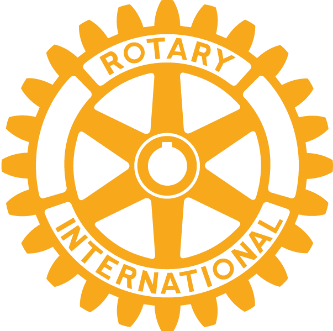          ROTARY CLUB OF 					     ROCKVILLE, CTCompany Name:                                                                                                                                                             .Address:                                                                                                                                                                           .Name of Contact Person:                                                                                                                                              .Phone Number of Contact Person:                                                                                                                             .  Email of Contact Person:                                                                                                                                              .Signature:                                                                                                                      Date:                                         .PLATINUM SPONSOR: $1,000.00: Up to 2 vendor tables, Sponsor Recognition (before, during and after event) including DJ shoutouts during the event, Company signage throughout event, company logo on all online advertisingGOLD SPONSOR: $500.00: (1) Vendor Table, Sponsor Recognition (before, during and after event), Company signage throughout event and company logo on all advertising 	SILVER SPONSOR: $250.00: Sponsor Recognition (during and after event)	BRONZE SPONSOR: $100.00: Sponsor Recognition after eventPlease have payment accompany this signed form.	I have paid on the event website by credit card https://go.rotary7890gives.org/foodtruckfestival       	I have enclosed a check made payable to: Rotary Club of Rockville, CTPlease mail to:Rotary Club of Rockville, CTP.O. Box 3155Vernon, CT 06066**If you have any questions with this form, please contact us at RockvilleRotaryCT@gmail.com**